УКРАЇНА                                                                        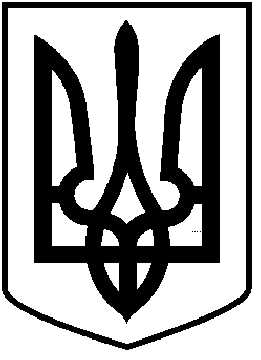       ЧОРТКІВСЬКА  МІСЬКА  РАДАСІМДЕСЯТА СЕСІЯ СЬОМОГО СКЛИКАННЯ                                                       РІШЕННЯ __________ 2019 року                                                    № м. ЧортківПро звернення  депутатів  Чортківської міської  ради
до Голови  Верховної  Ради  України  Розумкова  Д.О.та народного депутата України  Гевка В.Л.         Керуючись статтею 26 Закону України «Про місцеве самоврядування  в Україні»,  міська рада ВИРІШИЛА:1.Схвалити звернення   депутатів  Чортківської  міської ради до  Голови Верховної  Ради України  Разумкова Д. О. та народного депутата України Гевка В.Л. щодо  сприяння у  прискореному розгляді та прийнятті проєкту Закону України «Про внесення змін до Бюджетного кодексу України (щодо зарахування частини акцизного податку з виробленого в Україні пального та частини акцизного податку з ввезеного на митну територію України пального до місцевих бюджетів у 2020 році)» № 2231від 04.10.2019.2.Надіслати звернення  депутатів  Чортківської  міської ради до  Голови Верховної  Ради України Розумкова  Д.О. та народного депутата України Гевка В.Л.3.Контроль за виконанням рішення покласти на постійну комісію міської ради з  питань дотримання законності, охорони громадського порядку та депутатської етики.Міський голова                                                           Володимир  ШМАТЬКО                                      Вельмишановний Дмитре Олександровичу!         Звертаються до Вас депутати Чортківської міської ради Тернопільської області з приводу того, що Бюджетним кодексом України передбачено починаючи з 2020 року скасування частини (13,44%) відрахування надходжень акцизного податку до місцевих бюджетів. На нашу думку, зміни, що стосуються зменшення  доходів  місцевих бюджетів є неприпустимим, суперечить основним принципам децентралізації та обмежують місцеве самоврядування. Скасування частини цього податку призведе до розбалансування бюджету міста Чорткова та необхідності скорочувати фінансування важливих напрямків розвитку громади. Таке рішення суперечить вимогам статті 142 Конституції України,   статті 27 Бюджетного кодексу України та статті 67 Закону України «Про місцеве самоврядування в Україні», згідно яких у разі прийняття державною рішень внаслідок яких зменшуються доходи місцевих бюджетів одночасно необхідно приймати рішення про компенсацію таких втрат  або вказати  джерела додаткових надходжень для досягнення їх збалансованості. Нажаль, законодавцями не визначено механізму компенсації втрат місцевих бюджетів базового рівня від позбавлення їх частини «місцевого» акцизу.   Відтак,  щорічні  втрати  міського бюджету складатимуть  близько 9 млн. грн., що  призведе до  суттєвого зниження темпів  розвитку громади міста.4 жовтня 2019 року у Верховній Раді України група народних депутатів зареєструвала проєкт Закону України «Про внесення змін до Бюджетного кодексу України (щодо зарахування частини акцизного податку з виробленого в Україні пального та частини акцизного податку з ввезеного на митну територію України пального до місцевих бюджетів у 2020 році)» (№ 2231). Прийняття цього законопроєкту  дозволить-	зберегти надійне джерело фінансування заходів та об’єктів соціальної та інженерної інфраструктури міста Чорткова;-	зберегти додатковий інструмент боротьби з тіньовою економікою, через додатковий контроль з боку органів місцевого самоврядування за надходженнями від автозаправних станцій;-	забезпечити продовження реформи децентралізації, зокрема в частині гарантування сталих обсягів доходів місцевих бюджетів. Зважаючи на викладене, просимо  Вас  сприяти прискореному розгляду та прийняттю проєкту Закону України «Про внесення змін до Бюджетного кодексу України (щодо зарахування частини акцизного податку з виробленого в Україні пального та частини акцизного податку з ввезеного на митну територію України пального до місцевих бюджетів у 2020 році)» № 2231від 04.10.2019. Щиро сподіваємося на Ваше розуміння і підтримку.                                              Прийнято на 70-ій сесії Чортківської міської радиВельмишановний  Володимире Леонідовичу!Звертаються до Вас депутати Чортківської міської ради Тернопільської області з приводу того, що Бюджетним кодексом України передбачено починаючи з 2020 року скасування частини (13,44%) відрахування надходжень акцизного податку до місцевих бюджетів. На нашу думку, зміни, що стосуються зменшення  доходів  місцевих бюджетів є неприпустимим, суперечить основним принципам децентралізації та обмежують місцеве самоврядування. Скасування частини цього податку призведе до розбалансування бюджету міста Чорткова та необхідності скорочувати фінансування важливих напрямків розвитку громади. Таке рішення суперечить вимогам статті 142 Конституції України,   статті 27 Бюджетного кодексу України, статті 67 Закону України «Про місцеве самоврядування в Україні», згідно яких у разі прийняття державною рішень внаслідок яких зменшуються доходи місцевих бюджетів одночасно необхідно приймати рішення про компенсацію таких втрат  або вказати  джерела додаткових надходжень для досягнення їх збалансованості. Нажаль, законодавцями не визначено механізму компенсації втрат місцевих бюджетів базового рівня від позбавлення їх частини «місцевого» акцизу.   Відтак,  щорічні  втрати  міського бюджету складатимуть близько 9 млн. грн., що негативно вплине на розвиток громади міста.4 жовтня 2019 року у Верховній Раді України група народних депутатів зареєструвала проєкт Закону України «Про внесення змін до Бюджетного кодексу України (щодо зарахування частини акцизного податку з виробленого в Україні пального та частини акцизного податку з ввезеного на митну територію України пального до місцевих бюджетів у 2020 році)» (№ 2231). Прийняття цього законопроєкту  дозволить:-	зберегти надійне джерело фінансування заходів та об’єктів соціальної та інженерної інфраструктури міста Чорткова;-	зберегти додатковий інструмент боротьби з тіньовою економікою, через додатковий контроль з боку органів місцевого самоврядування за надходженнями від автозаправних станцій;-	забезпечити продовження реформи децентралізації, зокрема в частині гарантування сталих обсягів доходів місцевих бюджетів. Зважаючи на викладене, просимо  Вас  сприяти прискореному розгляду та прийняттю проєкту Закону України «Про внесення змін до Бюджетного кодексу України (щодо зарахування частини акцизного податку з виробленого в Україні пального та частини акцизного податку з ввезеного на митну територію України пального до місцевих бюджетів у 2020 році)» № 2231від 04.10.2019. Щиро сподіваємося на Ваше розуміння і підтримку.         Голові  Верховної  Ради                України         Разумкову Д. О.Народному депутату УкраїниГевку  В. Л.